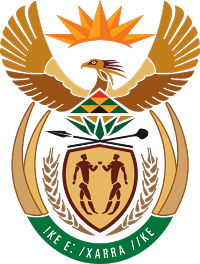 MINISTRY FOR COOPERATIVE GOVERNANCE AND TRADITIONAL AFFAIRSREPUBLIC OF SOUTH AFRICANATIONAL ASSEMBLYQUESTION FOR WRITTEN REPLYQUESTION NUMBER 180 / 2020180.	Dr A Lotriet (DA) to ask the Minister of Cooperative Governance and Traditional Affairs:Whether, with reference to her replies to questions (a) 507 on 16 September 2019 and (b) 508 on 16 September 2019, she will furnish Dr A Lotriet with copies of all (i) correspondence in which her department requested the said information and (ii) the responses from the City of Ekurhuleni; if not, why not?			NW201EREPLY:The information requested by the Honourable Member is not readily available in the Department. The information will be submitted to the Honourable Member as soon as it is availableThank you